УПРАВЛЕНИЕ ОБРАЗОВАНИЯ АДМИНИСТРАЦИИ МУНИЦИПАЛЬНОГО ОБРАЗОВАНИЯ «ПИНЕЖСКИЙ МУНИЦИПАЛЬНЫЙ РАЙОН»АРХАНГЕЛЬСКОЙ ОБЛАСТИП Р И К А Зот 31 августа 2020 г.  № 149с.КарпогорыО внесении изменений в приказ Управления образования от 20 декабря 2019 года № 232 «Об утверждении Положения о проведении спартакиады среди обучающихся общеобразовательных организаций МО «Пинежский район»	В соответствии с п.2 Указа Губернатора Архангельской области от 17 марта 2020 года № 28-у «О введении на территории Архангельской области режима повышенной готовности для органов управления и сил Архангельской территориальной подсистемы единой государственной системы предупреждения и ликвидации чрезвычайных ситуаций и мерах по противодействию распространению на территории Архангельской области новой коронавирусной инфекции (COVID-2019)»п р и к а з ы в а ю:1. Пункт 5 «Определение победителей» Приложения № 1 приказа Управления образования от 20 декабря 2019 года № 232 «Об утверждении Положения о проведении спартакиады среди обучающихся общеобразовательных организаций МО «Пинежский район» читать в следующей редакции: «На финальных соревнованиях Спартакиады разыгрывается:- личное первенство по отдельным видам спорта среди юношей и девушек;- командное первенство по отдельным видам спорта среди юношей и девушек;- общекомандное первенство по отдельным видам спорта среди общеобразовательной организации.Итоговое место общеобразовательных организаций в комплексном зачете Спартакиады определяется из двух возрастных групп среди юношей и девушек по наибольшей сумме набранных очков, полученных за участие команд в финальных соревнованиях Спартакиады по четырём видам спорта (лыжные гонки – обязательный вид для получения зачета) согласно Переченя видов спорта, по которым проводится спартакиада среди
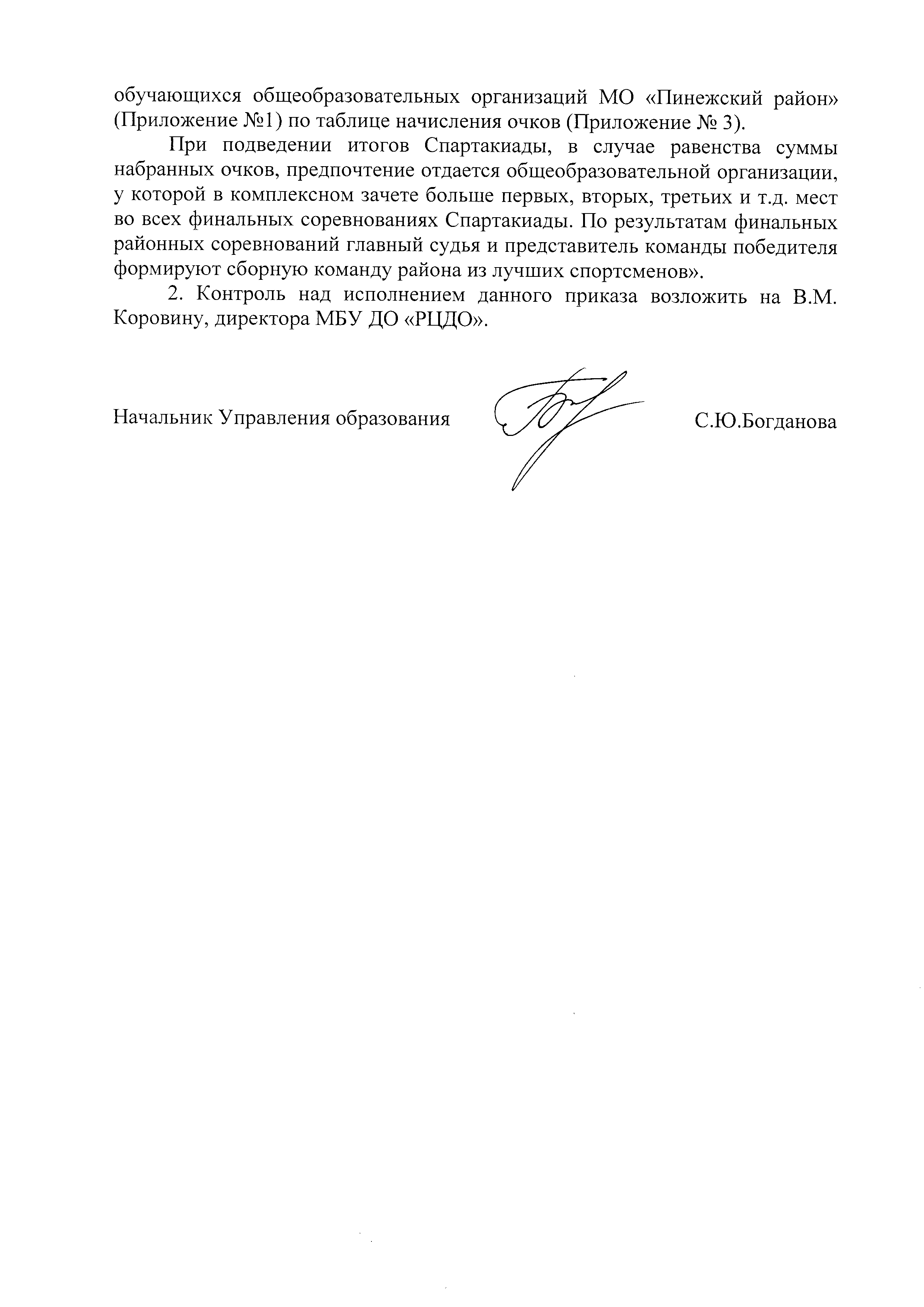 